Liberación de Gravamen:Beneficios: Requisitos principales: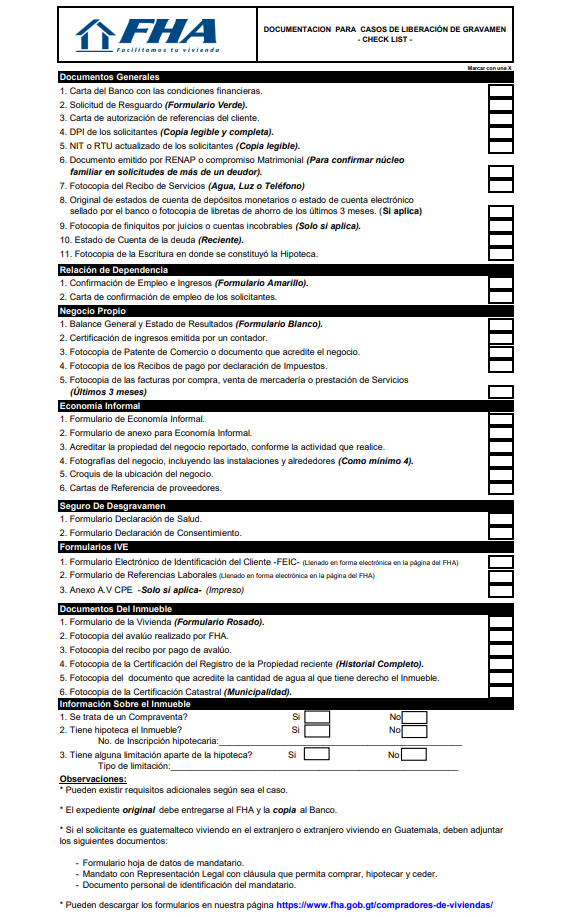 Es el traslado de hipoteca de una entidad financiera a otra. Su fin es mejorar las condiciones crediticias actuales del crédito, para el deudor.Proceso por el cual, los Deudores Hipotecarios, trasladan su préstamo directo a otro préstamo bajo el Sistema FHA o bien cambian únicamente de Entidad Bancaria, con la finalidad de mejorar las condiciones crediticias de la hipoteca de la vivienda o apartamento, que actualmente están pagando. El requisito más importante para utilizar este servicio es solicitar al FHA la valuación del inmueble.Tasa de interés preferencial. Plazos de financiamiento hasta 30 años. Análisis de capacidad de pago por núcleo familiar. Cobertura del Seguro de Desgravamen.Opción de elegir la Entidad Bancaria. Solicitar Avalúo a FHA:Se puede realizar la consulta para el avalúo del inmueble, remitiendo un correo a:  consulta_avaluo@fha.gob.gt, incluyendo la Dirección completa, fotos de la vivienda y calle de enfrente y la ubicación por Google Maps (imagen de preferencia)De salir favorable la consulta, se presenta en Oficinas de FHA, la Solicitud de Avalúo que se recibirá adjunta al correo con la información requerida.Se realiza el pago del 2 por millar, sobre el precio de venta, al momento de presentar la Solicitud de Valuación. (multiplicar el precio de venta por 0.002)En base al avaluó que realiza FHA, se determinará el valor del resguardo o monto máximo a financiar por la Entidad Bancaria.Elegir la Entidad Bancaria y negociar las condiciones del crédito.Carta de la Entidad Bancaria, indicando las condiciones bajos las cuales se atenderá el crédito con emisión cedularia.Completar el expediente:Los formularios para la solicitud, se encuentran en el link: Compradores de Viviendas -FHAIngreso de expediente a FHA:Recepción y revisión del expediente en Servicio al Cliente, según Checklist. (Adjunto)Realizar el pago de Derechos de Solicitud, el 5 por millar sobre el monto del financiamiento original. (A este valor se debe restar el valor que se pagó al solicitar el Avalúo).Ingresar la Solicitud de Resguardo de Asegurabilidad al Departamento Gestión de Expedientes, para verificar que la documentación y/o información esté correcta e ingreso del caso al sistema. La División de Análisis de Seguros, realiza el correspondiente análisis de capacidad de pago.Tiempos de respuesta:2 días con el Departamento de Gestión de Expedientes.5 días con el Departamento de Análisis de Seguros y División de Análisis Inmobiliario.Aprobación de Solicitud de Resguardo de Asegurabilidad:Al cumplir el expediente con todos los requisitos y contar con las aprobaciones necesarias, se emite el Resguardo de Asegurabilidad y se envía con una Nota a la Entidad Bancaria.Los pagos a realizarse en FHA son:Pago del 2 por millar para el Avalúo: se deberá cancelar en efectivo o cheque de caja en oficinas FHA, al momento de presentar su solicitud de valuación y corresponde a la visita que se hará al inmueble. Pago del 3 por millar para el análisis del caso: se deberá cancelar en efectivo o cheque de caja en oficinas FHA, al momento de presentar su expediente y corresponde al análisis que se realizará por parte de FHA. Los pagos en la Entidad Bancaria son:Gastos de escrituración: Corresponden a los honorarios del abogado que realizará la escritura y los gastos del Registro General de La Propiedad por la inscripción.Prima de FHA anticipada del primer año: Corresponde al 1.26% sobre el monto del financiamiento.NOTAS:Mientras se entrega el avalúo del Inmueble se puede avanzar con los pasos 2 y 3.El proceso de escrituración, inscripción en el Registro General de La Propiedad y desembolso del financiamiento, se realiza directamente en la Entidad Bancaria.Es importante, tener en cuenta que se podrá solicitar, únicamente, un financiamiento hasta de un 10% adicional al saldo indicado por el acreedor hipotecario, para la cancelación de la  deuda actual, toda vez el avalúo lo permita.